第十七期  学生资助对象教育实践项目（NSEP）结题报告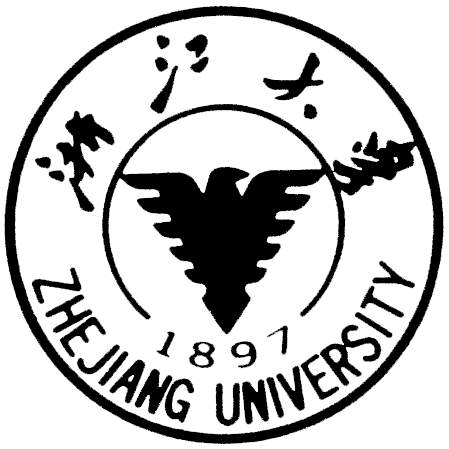 【项目名称】                               【指导老师】                               【立项人学号】                             【立项人姓名】                             【立项人所在大类】                         【答辩人学号】                             【答辩人姓名】                             【答辩人所在大类】                         总标题（黑体 加粗 小二）一级标题（黑体 加粗 四号 1.5倍行距）二级标题（如果有） （黑体 加粗 四号 1.5倍行距 首行缩进2字符）正文（宋体 小四 1.2倍行距 首行缩进2字符）页面设置：上、下页边距：2.54厘米；左、右页边距：1.9厘米。少量数据与图表可放入结题报告附件原始数据或相关图片可作为单独的证明资料上传